Publicado en Barcelona el 03/05/2018 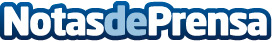 La nueva Wacom Cintiq Pro 24’’ ya es una realidad para diseñadores y creativos en Icreatia.esSu pantalla de cristal pulido anti-reflejo LCD de 24 pulgadas y un panel IPS con una resolución de 4K UHDV permiten un rendimiento del color del 99% de Adobe RGB. Wacom Cintiq Pro 24’’ ha sido clave en el rediseño del nuevo Black Cab
Datos de contacto:Roberto Ordaz936 318 450Nota de prensa publicada en: https://www.notasdeprensa.es/la-nueva-wacom-cintiq-pro-24-ya-es-una Categorias: Imágen y sonido Programación Hardware Cataluña Consumo Premios http://www.notasdeprensa.es